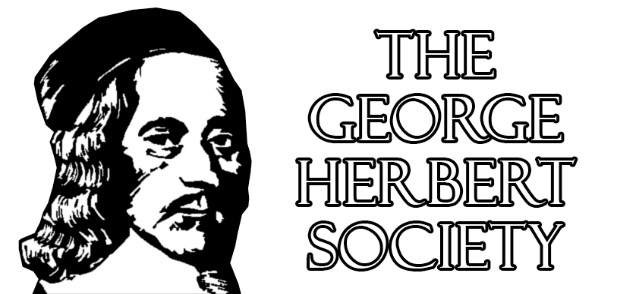 The George Herbert SocietyDepartment of English, MHRA 3143, University of North Carolina at Greensboro1111 Spring Garden Street, Greensboro, NC  27412  USA  https://english.uncg.edu/george-herbert-society/ herbconf@uncg.eduMembership Form, 2021-2022Name: ____________________________________________________________________________Title (if any): _______________________________________________________________________Affiliation (if any): __________________________________________________________________Preferred Mailing Address: ___________________________________________________________			      ___________________________________________________________                                                 ___________________________________________________________Business Address (if different: _______________________________________________________			      ___________________________________________________________                                                 ___________________________________________________________Email:  ___________________________________________________________________________Telephone: _______________________________________________________________________Type of Membership (check all that apply):Yearly Membership (October 1-September 30):-Student and retired-$30  _______-Unaffiliated-$40 _________-Faculty-$50 __________plus $10 for out-of-U.S. George Herbert Journal mailing ______Lifetime Membership: $200  ________For online payment or payment by check, see https://english.uncg.edu/george-herbert-society/information-and-dues-structure/ 